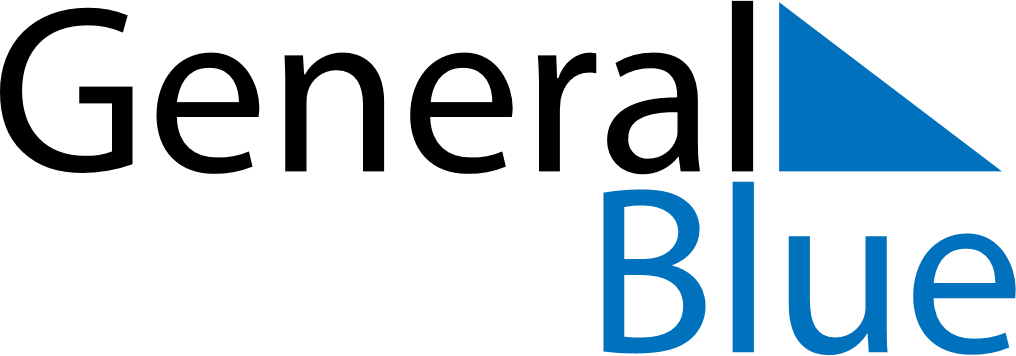 August 2022August 2022August 2022August 2022JapanJapanJapanMondayTuesdayWednesdayThursdayFridaySaturdaySaturdaySunday1234566789101112131314Mountain Day15161718192020212223242526272728293031